МУ ЦБС Красноармейского МР. Бродокалмакская библиотека. Кокшарова Людмила Валерьевна.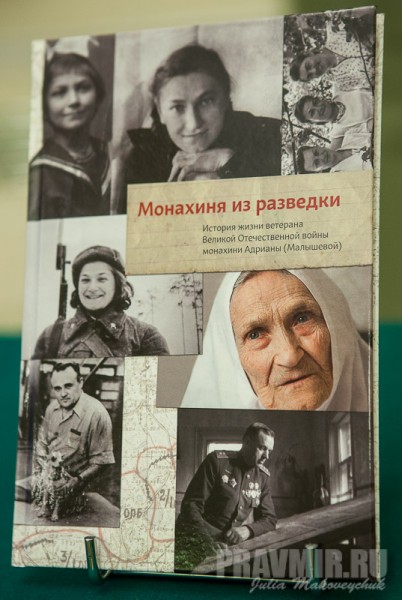 Моё литературное открытиеТри жизни за одну"Монахиня из разведки. История жизни ветерана Великой Отечественной войны монахини Адрианы"/ Сост. Анна Данилова.-М.:Никея, 2011.-С. 116.Моим литературным открытием стала небольшая, всего 112 страниц, но очень  необычная книга: "Монахиня из разведки. История жизни ветерана Великой Отечественной войны монахини Адрианы», выпущенная в сентябре 2011 года издательством "Никея", автором-составителем которой стала главный редактор портала «Православие и мир» Анна Данилова. В 2012 книга стала лауреатом VII открытого конкурса изданий «Просвещение через книгу» и заняла 3-е место в номинации «Лучшая духовно-патриотическая книга». Книга читается легко и быстро, хотя временами у сентиментальных читателей глаза окажутся на мокром месте. Речь в ней идёт об удивительной жизни женщины-  Наталии Владимировне Малышевой , которая в годы войны была разведчицей, после войны работала с С.Королевым (занималась ракетными двигателями). В конце жизни стала монахиней - Матушкой Адрианой. В 2012 – м году она оставила этот мир. В свой век эта женщина вместила не одну, а целых три жизни. И проявилась в каждой из них.Непростая, но интересная и захватывающая история, а по сути – даже не просто история, а целая судьба Натальи Малышевой разворачивается в книге с самого начала, то есть, с детства героини.Наташа Малышева родилась в Феодосии 12 декабря 1921 года. Папа Владимир Петрович служил земским врачом. Родом был курский, из семьи священнослужителя, а вот судьбу свою встретил в солнечном Крыму – будущая мама Наташи Нина Николаевна жила здесь и учительствовала.Наверное, судьбе же было угодно, чтобы отец сдружился с коллегой – Дмитрием Ульяновым. Да, тем самым – братом "вождя мирового пролетариата". Как вспоминает матушка Адриана, это был необычайно добрый и умный человек, хороший врач. И когда Дмитрий Ильич в 1925 году переехал в Москву, где стал заведовать медчастью Коммунистического университета им. Свердлова (впоследствии – Высшая партийная школа), товарища он позвал с собой. Так Малышевы стали жить в столице.Духовная твердость, приверженность вере Наташе передались от мамы. Человек верующий, Нина Николаевна и в те времена не снимала иконы со стен. Рядом с их домом, как раз на месте нынешнего кинотеатра "Пушкинский", был Страстной девичий монастырь. И маленькая Наташа туда не раз заходила. Ее полюбили монахини, и тогда же случилось то, что стало знамением ее будущей монашеской жизни: сестры примерили на малышку церковное одеяние.Смелой росла: еще в школьные времена спасла юношу, который плохо плавал, а будучи в деревне, вытащила из пожара двух девчушек…СОРОКОВЫЕ – РОКОВЫЕ, СВИНЦОВЫЕ, ПОРОХОВЫЕ…К началу Великой Отечественной войны Наташе не было и девятнадцати, но она уже успела два года проучиться в Московском авиационном институте. Всем тогда казалось, что не пройдет и двух недель – и фашистов разобьют. Наташа, как и многие москвичи, сразу пошла в военкомат. Но там сказали: учись, стране нужны специалисты. Тогда она пошла в райком комсомола, где формировали дивизию народного ополчения.Наташу определили в разведку. Ей сразу запомнились слова командира: "Запомни: у нас в разведке такой закон – друга не бросают. Сам погибни, но товарища спаси!".Боевое крещение Наташа приняла в страшных сражениях под Волоколамском. Один из разведчиков ее группы был тяжело ранен. Наташа бросилась на выручку. Как она управилась? А Бог помог: когда ползла в связке с раненым по открытому, насквозь простреливаемому немцами полю, она так Господа и попросила: "Помоги!" И вдруг повалил снег, да такими крупными, с ладонь, хлопьями! Снежная пелена и скрыла от вражьих глаз.Как она говорит, господь не единожды спасал ее на войне. Как-то разведчиков не успели предупредить о предательстве хозяина избы, который должен был помогать партизанам и войскам в сборе информации. Наташа уже было вышла из укрытия, чтобы идти к избе, как что-то ее остановило. Вроде бы условный знак – грабли, правильно стоят, но… Откуда вдруг возникла молодая женщина, которая повернула их в знак опасности, – разведчица так и не поняла. Потом из дома вышел хозяин, глянул на грабли – и снова их поправил: мол, все спокойно. Но Наташа знамение оценила.Запомнился и третий рейд в тыл врага (а всего их было 18). Странный немец.  Наташа всегда пребывала в странной уверенности, что не убьют. И странным образом оставалась в живых даже тогда, когда никаких шансов не было. Однажды ее застал за прослушкой немецкий солдат: 
- За линию фронта меня переводил сопровождающий. У него была и схема проводной связи. Подключившись, я слушала и запоминала все важное, что передавало немецкое командование своим войскам. Затем возвращалась к своим и сообщала об услышанном в штаб.
Дважды такие операции прошли удачно. Но до конца жизни не забуду того, что случилось в третий мой рейд. Когда я уже отключилась и выбралась из укрытия, чтобы, дождавшись темноты, вернуться к своим, спиной почувствовала, что не одна. Быстро обернулась, выхватив пистолет — по инструкции надо было кончать жизнь самоубийством, чтобы не попасть в плен, — но тут же получила удар по руке. Мой пистолет мгновенно оказался у стоявшего передо мной немца. Я окаменела от ужаса: сейчас меня отведут в немецкий штаб. Господи, только не это!
Я даже не разглядела, что это был за немец — ни звания, ни возраста не видела от страха. Сердце выскакивало из груди, я почти не дышала. И вдруг, схватив меня за плечи, немец рывком повернул меня спиной к себе. «Ну вот, сейчас он выстрелит», — даже с облегчением подумала я. И тут же получила сильный толчок в спину. Далеко впереди меня упал и пистолет.
— С девчонками не воюю! А пистолет возьми, иначе тебя свои же расстреляют…

Я обомлела, повернулась и увидела длинную фигуру, уходящую в глубь леса.
Ноги не повиновались мне, и я, спотыкаясь, побрела к месту, откуда с темнотой можно было выйти к своим. По дороге привела себя в более или менее нормальное состояние и вернулась как обычно.
Эту историю она будет скрывать много лет. Будет скрывать и то, как после войны ходила по лагерям для военнопленных и искала того офицера, что не убил ее.Победу Наташа встретила в Риге. Все было за фронтовые годы, но курить, пить "наркомовские" сто грамм она так и не научилась. А еще свято хранила память о своей первой – и единственной, как потом оказалось, – любви.Избранником ее был Миша Бабушкин, сын знаменитого летчика, Героя Советского Союза, и тоже летчик. На фронт ушел в первые же дни войны. И погиб 25 октября 1941 года. Наташа никак не могла в это поверить, до конца войны ждала хоть какой-то весточки. Но не дождалась. Ни разу даже не поцеловались.Монахиня Адриана свято хранит свои фронтовые награды: ордена Отечественной войны и Красной звезды, медали "За отвагу", "За боевые заслуги", "За оборону Москвы", "За оборону Сталинграда"… Есть и "Знак Почета", но это уже за труд на мирном, космическом поприще.В 1949 году Наташа восстановилась в МАИ, ее взяли на тот же третий курс, с которого она ушла на фронт. После защиты диплома – Подлипки (нынешний Королев). Главным там как раз и был сам Сергей Павлович Королев, а ее непосредственным начальником – Алексей Михайлович Исаев, известный в ракетостроении человек, "главный" по ракетным двигателям. Там и проработала с 1952 по 1963 год. Но после внезапной кончины Исаева пришли другие люди, исчезла, истаяла прежняя "королевская" атмосфера. Наташа перешла на профильное предприятие, где и проработала до самой пенсии.Она была уже немолода, когда узнала, как сын ее однополчанина постригся в монахи.  - Сережа стал отцом Сильвестром. И так ее поразила произошедшая с ним перемена, что и сама она стала читать Евангелие. Вышла - очень поздно - на пенсию, и стала восстановлять Пюхтицкое подворье в Москве. Когда ей дали послушание продавать книги на улице, она сначала очень стеснялась и все надвигала на брови платок, чтобы знакомые не увидели - майор, известный инженер - и на улице книгами торгует13 апреля 2000 года Наталья Владимировна Малышева была пострижена в мантию с новым именем — Адриана. 12 лет матушка Адриана прожила на подворье Пюхтицкого монастыря. К ней приходили разные люди — за советом, за утешением с вопросами о делах житейских, духовных. И она всегда находила для них нужные слова.Есть у Александра Шилова серия картин, посвященных героям Великой Отечественной войны. Героиня одного из полотен – насельница подворья Свято-Успенского Пюхтицкого женского монастыря в Москве монахиня Адриана.Рядом с монахиней – молодая прихожанка. Они смотрят на гимнастерку с боевыми наградами. На столике – раскрытая Библия и крест. Вот какой увидел матушку-разведчицу художник Александр Шилов. Она называла себя современной монахиней. Не отрекалась от войны, продолжала интересоваться светской жизнью. Этот портрет написан в 2010 году - за два года до ее смерти.В 2009 году году она стала лауреатом международной премии «За веру и верность», учреждённой Фондом Андрея Первозванного. Зал аплодировал ей стоя.4 февраля 2012 года матушка Адриана закончила свой земной путь, ей был 90 лет. — путь высокого служения Богу и Отечеству.http://adriana.su/foto/